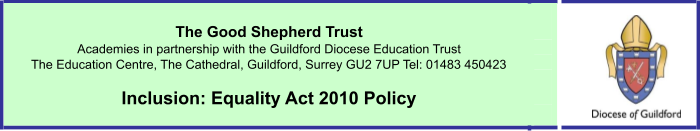 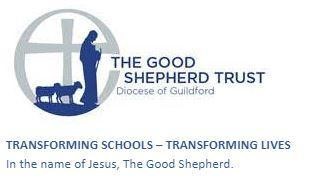 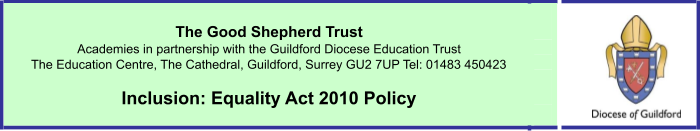 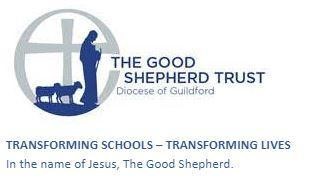 The Trust and governing body (We) acknowledge and understand that the Equality Act 2010 combines and builds upon the existing legislation covering discrimination and promotion of equality of opportunity.We recognise that this Act brings together into one Act those areas now known as ‘protected characteristics’ that qualify for protection from discrimination such as age, disability, gender reassignment, marriage and civil partnership, pregnancy and maternity, race, religion or belief, sex and sexual orientation.We believe that everyone has the right to be treated with dignity and respect. We are opposed to any direct or indirect discrimination against individuals or groups whatever their age, disability, gender reassignment, marriage and civil partnership, pregnancy and maternity, race, religion or belief, sex or sexual orientation.We all have a responsibility to ensure equality permeates in to all aspects of school life and that everyone is treated equally irrespective of age, disability, gender reassignment, marriage and civil partnership, pregnancy and maternity, race, religion or belief, sex and sexual orientation. We want everyone connected with this school to feel safe, secure, valued and of equal worth.We have high expectations of all pupils and we aim to provide them with every opportunity to succeed by providing the highest standards of teaching and learning.We are opposed to any member of the school personnel or others connected with the school being victimized, harassed or bullied by another based on assumptions about their status in the afore mentioned categories or on any other grounds. Also, we will not discriminate against anyone because of their political affiliation.In order to achieve the aims of this policy we will take measures of positive action to encourage or facilitate the employment or training of minority or disadvantaged groups as we recognise that the avoidance of discrimination is not sufficient in ensuring that equality exists in this school.We support Article 12 of the United Nations Convention on the Rights of the Child that children should be encouraged to form and to express their views.We as a school community have a commitment to promote equality. Therefore, an equality impact assessment has been undertaken and we believe this policy is in line with the Equality Act 2010.Aimsintroduce and put into practice the Equality Act 2010 that combines and builds upon the existing legislation covering discrimination and promotion of equality of opportunity.treat everyone equally irrespective of their gender, ethnicity, disability, religion or belief, sexual orientation, age or any other protected characteristic.Responsibility for the Policy and ProcedureRole of the Local Governing CommitteeThe LGC through Efficiency committee has:■	delegated powers and responsibilities to the headteacher to ensure that this policy is embedded into the culture of the school;■	delegated powers and responsibilities to the headteacher to ensure all school personnel and stakeholders are aware of and comply with this policy;■	responsibility for ensuring that the school complies with all equalities legislation;■	organised training for governors in order to ensure that all governors are aware of their legal responsibilities under equality legislation;■	has the responsibility to monitor achievement of equality targets;■	responsibility for ensuring funding is in place to support this policy;■	responsibility for ensuring this policy and all policies are maintained and updated regularly;■	responsibility for ensuring all policies are made available to parents/carers■	responsibility for the effective implementation, monitoring and evaluation of this policyRole of the Headteacher and Senior Leaders■ ensure that this policy is embedded into the culture of the school;■ ensure all school personnel, pupils and parents are aware of and comply with this policy;■ work closely with the link governor and coordinator;■ provide leadership and vision in respect of equality inclusion and community cohesion;■ recording and dealing with incidents of racism, bullying and other inappropriate behaviour;■ seek advice from appropriate agencies in order to ensure that this policy is kept up to date;■ ensure equal opportunities is covered in the School Improvement Plan, in all subject policies and curriculum plans;■ regularly report to the governing body on the standards achieved by different groups within the school;■ record, report and address all racial incidents;■ provide guidance, support and training to all staff;■ monitor the effectiveness of this policy;■ annually report to the governing body on the success and development of this policyRole of the Nominated Committee GovernorThe Effectiveness committee will:■ work closely with the headteacher and the coordinator;■ ensure this policy and other linked policies are up to date;■ ensure that everyone connected with the school is aware of this policy;■ annually report to the governing body on the implementation of this policyRole of School Personnel■ act as positive role models in order to promote equality throughout the school community;■ abide by and adhere to this policy;■ implement the school’s equalities policy and schemes;■ report and deal with all incidents of discrimination and unequal treatment to senior leaders;■ maintain an overall school ethos of respect and tolerance for one another;■ promote equality, inclusion and good community relations;■ challenge inappropriate language behaviour;■ tackle bias and stereotyping;■ insist on good pupil conduct;■ act as role models;■ be alert to signs of racial harassment and bullying;■ have high expectations of all pupils;■ carefully monitor all groups of pupils to ensure that they make progress and achieve their targets;■ provide a stimulating, relevant and exciting curriculum that will motivate and enthuse all students;■ use a variety of teaching methods to ensure effective learning takes place for all pupils;■ promote equality through curriculum planning;■ ensure planning is differentiated in order to provide full access for all pupils;■ create a positive classroom ethos and is welcoming to both sexes;■ ensure pupils feel valued and have individual targets;■ open to the views of pupils■ attend appropriate training sessions;■ report any concerns they have on any aspect of the school communityRole of  Pupils■ be made aware of and be required to comply with this policy;■ recognise that they have a role and responsibility to promote equality, inclusion and good community relations;■ challenge inappropriate language behaviour;■ tackle bias and stereotyping;■ work to promote anti-bullying strategies;■ respond appropriately to incidents of discrimination and harassment and understand the action needed to report these■ learn to take pride in their work; ■ produce work of a high standard;■ listen carefully to all instructions given by the teacher;■ ask for further help if they do not understand;■ participate fully in all lessons;■ participate in discussions concerning progress and attainment;■ treat others, their work and equipment with respect;■ support the school Code of Conduct and guidance necessary to ensure the smooth running of the school;■ talk to others without shouting and will use language which is neither abusive nor offensive;■ hand in homework properly completed and on time;■ wear correct uniform■ liaise with the school council;■ take part in questionnaires and surveysRole of the School Council■ discuss aspects of this policy■ organise surveys to gauge the ideas of all pupils;Recruitment ProcessWe are an Equal Opportunities employer and we adhere to the principles of equal opportunity in all aspects of the recruitment process.We welcome applications for vacant posts from appropriately qualified persons regardless of age, disability, gender reassignment, marriage and civil partnership, pregnancy and maternity, race, religion or belief, sex and sexual orientation.ComplaintsThe complaints procedures will be used to deal with any discriminatory complaint from any member of the school personnel.Any case of harassment will be dealt with by the school’s disciplinary procedure.Role of Parents/Carers■ be made aware of this policy;Raising Awareness of this Policy■ the School Handbook/Prospectus■ the school website■ the Staff Handbook■ reports such as headteacher reports to the governing bodyTrainingWe ensure all school personnel have equal chances of training, career development and promotion.Periodic training will be organised for all school personnel so that they are kept up to date with new information and guidelines concerning equal opportunities.Equality  Impact AssessmentUnder the Equality Act 2010 we have a duty not to discriminate against people on the basis of their age, disability, gender, gender identity, pregnancy or maternity, race, religion or belief and sexual orientation.This policy has been equality impact assessed and we believe that it is in line with the Equality Act 2010 as it is fair, it does not prioritise or disadvantage any pupil and it helps to promote equality.All Trust and Trust School policies have been equality impact assessed and we believe they are in line with the Equality Act 2010 as they are fair and do not prioritise or disadvantage any pupils or member of staff and they help to promote equality.Monitoring the Effectiveness of the PolicyWithin a three year cycle the effectiveness of this policy will be reviewed by the headteacher and the Efficiency committee and any recommendations for improvement made to the governing body.The Good Shepherd Trust : GB doc – 88	Charity Number: 248245Initial Equality Impact Assessment Please complete an initial equality impact assessment once this policy hasbeen customised to suit your purposes.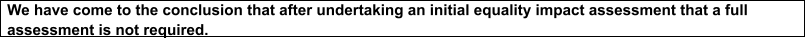 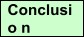 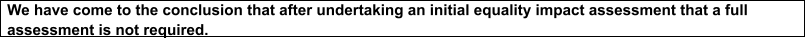 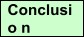 CoordinatorResponsible BodyHeadteacherThe Good Shepherd TrustPolicy TitlePolicy TitlePolicy TitlePolicy TitleThe aim(s) of this policyThe aim(s) of this policyThe aim(s) of this policyThe aim(s) of this policyThe aim(s) of this policyThe aim(s) of this policyThe aim(s) of this policyThe aim(s) of this policyThe aim(s) of this policyThe aim(s) of this policyExisting policy (✔)Existing policy (✔)Existing policy (✔)Existing policy (✔)Existing policy (✔)Existing policy (✔)Existing policy (✔)Existing policy (✔)Existing policy (✔)New/Proposed Policy (✔)New/Proposed Policy (✔)New/Proposed Policy (✔)New/Proposed Policy (✔)New/Proposed Policy (✔)New/Proposed Policy (✔)New/Proposed Policy (✔)New/Proposed Policy (✔)Updated Policy (✔)Updated Policy (✔)Updated Policy (✔)Updated Policy (✔)Updated Policy (✔)Updated Policy (✔)✔✔✔✔✔✔✔✔This policy affects or is likely to affect the following members of the school community(✔)This policy affects or is likely to affect the following members of the school community(✔)This policy affects or is likely to affect the following members of the school community(✔)PupilsPupilsPupilsPupilsSchoolPersonnelSchoolPersonnelSchoolPersonnelSchoolPersonnelSchoolPersonnelParents/carer sParents/carer sParents/carer sParents/carer sParents/carer sParents/carer sGover n orsGover n orsGover n orsSchoolVolunteer sSchoolVolunteer sSchoolVolunteer sSchoolVolunteer sSchoolVolunteer sSchoolVolunteer sSchoolVisitorsSchoolVisitorsSchoolVisitorsSchoolVisitorsSchoolVisitorsSchoolVisitorsWider SchoolCommunityWider SchoolCommunityWider SchoolCommunityWider SchoolCommunityThis policy affects or is likely to affect the following members of the school community(✔)This policy affects or is likely to affect the following members of the school community(✔)This policy affects or is likely to affect the following members of the school community(✔)QuestionEquality GroupsEquality GroupsEquality GroupsEquality GroupsEquality GroupsEquality GroupsEquality GroupsEquality GroupsEquality GroupsEquality GroupsEquality GroupsEquality GroupsEquality GroupsEquality GroupsEquality GroupsEquality GroupsEquality GroupsEquality GroupsEquality GroupsEquality GroupsEquality GroupsConclusionConclusionConclusionDoes or could this policy have a negative impact on anyof the following?AgeAgeAgeAgeDisabilityDisabilityDisabilityDisabilityGenderGenderGenderGenderGender identityGender identityGender identityGender identityPregnan cy ormaternit yPregnan cy ormaternit yPregnan cy ormaternit yPregnan cy ormaternit yPregnan cy ormaternit yRaceRaceRaceRaceReligion or beliefReligion or beliefReligion or beliefReligion or beliefSexual orientatio nSexual orientatio nSexual orientatio nSexual orientatio nSexual orientatio nUndertake afull EIA if the answer is‘yes’ or ‘not sure’Undertake afull EIA if the answer is‘yes’ or ‘not sure’Undertake afull EIA if the answer is‘yes’ or ‘not sure’Does or could this policy have a negative impact on anyof the following?YNNSNSYNNNSYNNSNSYYNNSYYNNSNSYYNNSYYNNSYYNNNSYesNoNoDoes or could this policy have a negative impact on anyof the following?✔✔✔✔✔✔✔✔✔✔✔✔Does or could this policy help promote equality for any of the following?AgeAgeAgeAgeDisabilityDisabilityDisabilityDisabilityGenderGenderGenderGenderGender identityGender identityGender identityGender identityPregnan cy ormaternit yPregnan cy ormaternit yPregnan cy ormaternit yPregnan cy ormaternit yPregnan cy ormaternit yRaceRaceRaceRaceReligion or beliefReligion or beliefReligion or beliefReligion or beliefSexual orientatio nSexual orientatio nSexual orientatio nSexual orientatio nSexual orientatio nUndertake afull EIA if the answer is ‘no’ or ‘not sure’Undertake afull EIA if the answer is ‘no’ or ‘not sure’Undertake afull EIA if the answer is ‘no’ or ‘not sure’Does or could this policy help promote equality for any of the following?YNNSNSYNNNSYNNSNSYYNNSYYNNSNSYYNNSYYNNSYYNNNSYesNoNoDoes or could this policy help promote equality for any of the following?✔✔✔✔✔✔✔✔✔✔✔✔✔✔✔Does data collected from the equality groups have a positive impact on this policy?AgeAgeAgeDisabilityDisabilityDisabilityGenderGenderGender identityGender identityGender identityPregnan cy ormaternit yPregnan cy ormaternit yPregnan cy ormaternit yRaceRaceRaceReligion or beliefReligion or beliefReligion or beliefSexual orientatio nSexual orientatio nSexual orientatio nUndertake afull EIA if the answer is ‘no’ or ‘not sure’Undertake afull EIA if the answer is ‘no’ or ‘not sure’Does data collected from the equality groups have a positive impact on this policy?YNNSYNNSYNNSYNNSYNNSYNNSYNNSYNNSYesNoDoes data collected from the equality groups have a positive impact on this policy?✔✔✔✔✔✔✔✔✔Preliminary EIA completed byDatePreliminary EIA approved byDate